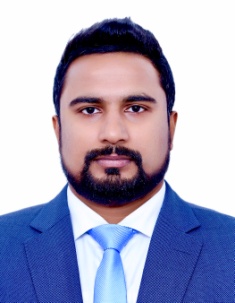 BUSINESS DEVELOPMENT | STRATEGIC PLANNING | SALES OPERATIONS | RETAIL MARKETING | CUSTOMER SERVICESeeking a challenging position that will help me contribute to the company with my expertise in the field of Operations/Sales and Customer Service. With 6 years of work experience, training and acquitted skills to positively influence company’s performance, operations and profitability.area of expertiseBusiness development.  Complaint handling and resolution.Customer service management and enhancement.Negotiation and persuasion.Presentation and analytical report writing.Record keeping and database management.Customer relationship.Team building and management.Front-end supervision.Market analysis/survey and relationship building.Revenue generation.Stakeholder management.Sales operations.PROFESSIONAL EXPERIENCEDesignationBusiness Development ManagerResponsibilities        •       Meet prospective client for promoting the various activities carried out by TRC PAMCO.       •       Preparing proposals and following up on them.       •       Empaneling TRC PAMCO with the Central bank of UAE, various financial institutions, Free                zone and other statutory authorities.       •       Liaison with various bankers, Free zone officials etc for developing business.       •       Representing TRC PAMCO in various business networking events.       •       Updation of the TRC PAMCO website and empaneling the firm in various websites.       •       Carrying out all web-based marketing.       •       Liasioning with various Free zone/Government agencies for incorporating Free zone                entities and limited liability companies.       •       Co-ordinating between the TRC PAMCO team and clients to ensure that the clients                 requirements are met,       •       Follow up with clients on ascertaining their feedback on TRC PAMCO work performance.       •       Representing the Firm in various networking forums like BBG, IBPC etc.       •       Carry out miscellaneous company formation activities as & when required.Responsibilities        •       Meet prospective client for promoting the various activities carried out by TRC PAMCO.       •       Preparing proposals and following up on them.       •       Empaneling TRC PAMCO with the Central bank of UAE, various financial institutions, Free                zone and other statutory authorities.       •       Liaison with various bankers, Free zone officials etc for developing business.       •       Representing TRC PAMCO in various business networking events.       •       Updation of the TRC PAMCO website and empaneling the firm in various websites.       •       Carrying out all web-based marketing.       •       Liasioning with various Free zone/Government agencies for incorporating Free zone                entities and limited liability companies.       •       Co-ordinating between the TRC PAMCO team and clients to ensure that the clients                 requirements are met,       •       Follow up with clients on ascertaining their feedback on TRC PAMCO work performance.       •       Representing the Firm in various networking forums like BBG, IBPC etc.       •       Carry out miscellaneous company formation activities as & when required.DesignationBusiness Development Officer (WPS and Payday Finance)Responsibilities Responsible for accruing corporate's WPS salary transfers.Accountable for developing business through all potential customers.Generating new business by providing micro loans and advances to payroll customers; generating new company’s customers and maintaining old customers of corporate's.Reviewing application documents with accuracy, verifying income and employment history.Analysing customer documents for compliance with company policy and ensuring all required documents are included in the application.Assess and evaluate customer's financial needs to ensure all conditions are fulfilled as per bank policy.Input client information into ICE software and generate individual credit reports.Following AML policies of the company and strictly adhering to rules as per the policy.Solving discrepancies and supporting team to achieve monthly targets.Achieving monthly targets consistently.Responsible for preparing sales performance reports every month.Maintaining good relationship with HODs and Coordinators to achieve the numbers.Responsibilities Responsible for accruing corporate's WPS salary transfers.Accountable for developing business through all potential customers.Generating new business by providing micro loans and advances to payroll customers; generating new company’s customers and maintaining old customers of corporate's.Reviewing application documents with accuracy, verifying income and employment history.Analysing customer documents for compliance with company policy and ensuring all required documents are included in the application.Assess and evaluate customer's financial needs to ensure all conditions are fulfilled as per bank policy.Input client information into ICE software and generate individual credit reports.Following AML policies of the company and strictly adhering to rules as per the policy.Solving discrepancies and supporting team to achieve monthly targets.Achieving monthly targets consistently.Responsible for preparing sales performance reports every month.Maintaining good relationship with HODs and Coordinators to achieve the numbers.CompanyREDHA AL ANSARI EXCHANGEPeriodJanuary 2015 - July 2016DesignationBusiness Development Officer - WPS Sales , MarketingResponsibilities Accountable for handling corporate sales and retail marketing, such as social media campaigns, promotional activities and organizing events and product exhibitions.Responsible to generate sales in the assigned territory or location by sales calls, follow-up, closed sales, and presentations, provide consultation to business owners and decision makers in organizations; recommended company’s payroll solutions and new business opportunities that meet their business needs with the benefits of the solutions well highlighted.Conducted several promotional programs in various malls and employee’s accommodations; planned programs to help retail promotion, ensured to maintain detailed record of all activities related to customer; involved in devising and presenting ideas and strategies as an active participant of meetings and presentations.Completed competitor analysis by keeping abreast of market trends and competitor moves so as to achieve the market share by increasing growth and profitability, took adequate steps to maintain a balance between the available funds and requirement and meeting pre-set revenue/profitability norms.Coordinate with 33 branches across UAE for the sales and marketing of YellowPay payroll services, foreign exchange, money transfer, retail marketing for both corporate and retail.Responsibilities Accountable for handling corporate sales and retail marketing, such as social media campaigns, promotional activities and organizing events and product exhibitions.Responsible to generate sales in the assigned territory or location by sales calls, follow-up, closed sales, and presentations, provide consultation to business owners and decision makers in organizations; recommended company’s payroll solutions and new business opportunities that meet their business needs with the benefits of the solutions well highlighted.Conducted several promotional programs in various malls and employee’s accommodations; planned programs to help retail promotion, ensured to maintain detailed record of all activities related to customer; involved in devising and presenting ideas and strategies as an active participant of meetings and presentations.Completed competitor analysis by keeping abreast of market trends and competitor moves so as to achieve the market share by increasing growth and profitability, took adequate steps to maintain a balance between the available funds and requirement and meeting pre-set revenue/profitability norms.Coordinate with 33 branches across UAE for the sales and marketing of YellowPay payroll services, foreign exchange, money transfer, retail marketing for both corporate and retail.CompanyJAISON’S FITNESS FIRST                              PeriodJuly 2012 - October 2014DesignationOperations And Sales ManagerResponsibilities Responsible for overseeing daily branch operations, at the same time providing professional and helpful support to the customers.Accountable for educating customers on product options and managing customer privacy.Successfully handling the sales operations of company products and customer feedback.Generating business by leveraging existing relationships, prospecting, conducting market analysis and launching campaigns.Maximizing sales performance, developing and maintaining efficient and effective reporting systems for tracking prospects from initial enquiry through to close.Driving and managing the entire sales process – targeting to top prospects, identifying client solutions, negotiating and closing.Responsibilities Responsible for overseeing daily branch operations, at the same time providing professional and helpful support to the customers.Accountable for educating customers on product options and managing customer privacy.Successfully handling the sales operations of company products and customer feedback.Generating business by leveraging existing relationships, prospecting, conducting market analysis and launching campaigns.Maximizing sales performance, developing and maintaining efficient and effective reporting systems for tracking prospects from initial enquiry through to close.Driving and managing the entire sales process – targeting to top prospects, identifying client solutions, negotiating and closing.EDUCATIONAL CREDENTIALSACAMS (Association of Certified Anti-Money Specialists), Emirates Institute for Banking and Financial Studies, Dubai (Currently Pursuing).Master of Business Administration (MBA) in Finance and Marketing, CMS Institute of Management Studies, University of Bharathiar, India (April 2012).Bachelor of Commerce (B.Com) in Computer Applications, CMS College of Science and Commerce, University of Bharathiar, India (April 2010)Diploma in Business Law, CMS College of Science and Commerce, University of Bharathiar, India, (April 2010).SkillsAdvanced MS Office.Sales pipeline managementT24Revenue and profit maximizationCustomer satisfactionPersonal DetailsDate of Birth: 27th October 1987Linguistic Proficiency: English, Tamil and Malayalam